Правила организации учебного процесса в АО «Казахский ордена «Знак Почета»научно-исследовательском институте глазных болезнейПрограмма – резидентураСпециальность – офтальмология, в том числе детскаяАлматы, 2017Содержание1. Общие положения1. Настоящие Правила организации учебного процесса (далее - Правила), разработаны в целях реализации Закона Республики Казахстан «Об образовании».2. Для международного признания национальных образовательных учебных программ, обеспечения мобильности обучающихся и преподавателей организаций образования, а также повышения качества образования и обеспечения преемственности всех уровней образования в организациях образования реализуется единая кредитная технология обучения.3. Кредитная технология обучения осуществляется на основе выбора и самостоятельного планирования обучающимся последовательности изучения дисциплин с использованием кредита как унифицированной единицы измерения объема учебной работы обучающегося и преподавателя.4. При кредитной технологии обучения учет трудоемкости учебной работы осуществляется по объему преподаваемого материала, измеряемого в кредитах. 5. Кредитная технология обучения является накопительной, что означает нарастающий учет ранее освоенных кредитов по всем уровням образования.6. В Правилах используются следующие основные понятия и определения:1) академический календарь (Academic Calendar) - календарь проведения учебных и контрольных мероприятий, профессиональных практик в течение учебного года с указанием дней отдыха (каникул и праздников);2) академический период (Term) - период теоретического обучения, устанавливаемый самостоятельно организацией образования в одной из трех форм: семестр, триместр, квартал;3) академическая мобильность – это перемещение обучающихся или преподавателей-исследователей для обучения или проведения исследований на определенный академический период:  семестр, или учебный год в другое высшее учебное заведение (внутри страны или за рубежом) с обязательным перезачетом  освоенных образовательных программ в виде кредитов в своем вузе или для продолжения учебы в другом вузе;4) академическая свобода - совокупность полномочий субъектов образовательного процесса, предоставляемых им для самостоятельного определения содержания образования по дисциплинам компонента по выбору, дополнительным видам обучения и организации образовательной деятельности с целью создания  условий для творческого развития обучающихся, преподавателей и применения инновационных технологий и методов обучения;5) академический рейтинг обучающегося (Rating) - количественный показатель уровня овладения обучающимся учебной программы дисциплин, составляемый по результатам промежуточной аттестации;6) академическая степень (Degree) - степень, присуждаемая организациями образования обучающимся, освоившим соответствующие образовательные учебные программы, по результатам итоговой аттестации;7) академический час – время контактной работы обучающегося с преподавателем по расписанию на всех видах учебных занятий (аудиторная работа) или по отдельно утвержденному графику; 8) активные раздаточные материалы (АРМ) (Hand-outs) - наглядные иллюстрационные материалы, раздаваемые на учебных занятиях для мотивации обучающегося к творческому успешному усвоению темы (тезисы лекции, ссылки, слайды, примеры, глоссарий, задания для самостоятельной работы);9) итоговая аттестация обучающихся (Qualification Examination) - процедура, проводимая с целью определения степени освоения ими объема учебных дисциплин, предусмотренных государственным общеобязательным стандартом образования;10) промежуточная аттестация обучающихся - процедура, проводимая в период экзаменационной сессии с целью оценки качества освоения обучающимися содержания части или всего объема учебной дисциплины после завершения ее изучения;11) самостоятельная работа обучающегося (далее - СРО) - работа по определенному перечню тем, отведенных на самостоятельное изучение, обеспеченных учебно-методической литературой и рекомендациями, контролируемая в виде тестов, контрольных работ, коллоквиумов, рефератов, сочинений и отчетов; в зависимости от категории обучающихся она подразделяется на самостоятельную работу студента (далее - СРС), самостоятельную работу магистранта (далее - СРМ) и самостоятельную работу докторанта (далее - СРД); весь объем СРО подтверждается заданиями, требующими от обучающегося ежедневной самостоятельной работы;12) учебные достижения обучающихся - знания, умения, навыки и компетенции обучающихся, приобретаемые ими в процессе обучения и отражающие достигнутый уровень развития личности;13) контроль учебных достижений обучающихся – проверка уровня знаний обучающихся различными формами контроля (текущий, рубежный и итоговый) и аттестации, определяемыми самостоятельно высшим учебным заведением;14) текущий контроль успеваемости обучающихся – систематическая проверка знаний обучающихся в соответствии с учебной программой, проводимая преподавателем на аудиторных и внеаудиторных занятиях в течение академического периода;15) двудипломное образование – возможность параллельного обучения по двум учебным планам (образовательным программам) с целью получения двух равноценных дипломов (Double Major) или одного основного и второго дополнительного дипломов (Major - Minor);16) Европейская система трансферта (перевода) и накопления кредитов (ECTS) – способ присвоения зачетных единиц (кредитов) компонентам образовательных программ (дисциплинам, курсам, модулям), с помощью которых осуществляется сравнение и перезачет освоенных обучающимися учебных дисциплин (с кредитами и оценками) при смене образовательной траектории, учебного заведения и страны обучения;17) Индивидуальный учебный план  – учебный план, формируемый на каждый учебный год обучающимся самостоятельно с помощью эдвайзера на основании типового учебного плана и каталога элективных дисциплин;18) кредит (Credit, Credit-hour) - унифицированная единица измерения объема учебной работы обучающегося/преподавателя;19) кредитная технология обучения – обучение на основе выбора и самостоятельного планирования обучающимся последовательности изучения дисциплин с использованием кредита как унифицированной единицы измерения объема учебной работы обучающегося и преподавателя;20) итоговый контроль – контроль учебных достижений обучающихся с целью оценки качества освоения ими программы учебной дисциплины, проводимый в период промежуточной аттестации в форме экзамена, если дисциплина изучается на протяжении нескольких академических периодов, то итоговый контроль может проводиться по части дисциплины, изученной в данном академическом периоде;21) рубежный контроль – контроль учебных достижений обучающихся по завершении раздела (модуля) одной учебной дисциплины;22) запись на учебную дисциплину (Enrollment) - процедура предварительной записи обучающихся на учебные дисциплины;23) балльно-рейтинговая буквенная система оценки учебных достижений – система оценки уровня учебных достижений в баллах, соответствующих принятой в международной практике буквенной системе с цифровым эквивалентом, и позволяющая установить рейтинг обучающихся;24) офис (отдел, сектор) Регистратора – академическая служба, занимающаяся регистрацией всей истории учебных достижений обучающегося и обеспечивающая организацию всех видов контроля знаний и расчет его академического рейтинга;25) самостоятельная работа обучающегося под руководством преподавателя (далее - СРОП) – внеаудиторная работа обучающегося под руководством преподавателя, проводимая по утвержденному графику; в зависимости от категории обучающихся она подразделяется на: самостоятельную работу резидента под руководством преподавателя (далее - СРРП);26) средний балл успеваемости (Grade Point Average - GPA) - средневзвешенная оценка уровня учебных достижений обучающегося за один учебный год по выбранной программе (отношение суммы произведений кредитов на цифровой эквивалент баллов оценки промежуточной аттестации по дисциплинам к общему количеству кредитов за текущий период обучения);27) рабочий учебный план - документ, разрабатываемый организациями образования самостоятельно на основе типового учебного плана специальности и индивидуальных учебных планов обучающихся;28) описание дисциплины (Course Description) - краткое описание дисциплины (состоит из 5-8 предложений), включающее в себя цели, задачи и содержание дисциплины;29) пререквизиты (Prerequisite) - дисциплины, содержащие знания, умения и навыки, необходимые для освоения изучаемой дисциплины;30) постреквизиты (Postrequisite) - дисциплины, для изучения которых требуются знания, умения и навыки, приобретаемые по завершении изучения данной дисциплины;31) программа дисциплины (Syllabus) - учебная программа, включающая в себя описание изучаемой дисциплины, цели и задачи дисциплины, краткое ее содержание, темы и продолжительность их изучения, задания самостоятельной работы, время консультаций, расписание проверок знаний обучающихся, требования преподавателя, критерии оценки знаний обучающихся и список литературы;32) транскрипт (Transcript) - документ, содержащий перечень освоенных дисциплин за соответствующий период обучения с указанием кредитов и оценок в буквенном и цифровом выражении;34) типовой учебный план  - документ, регламентирующий перечень и объем учебных дисциплин профессиональной учебной программы образования, порядок их изучения и формы контроля.35) эдвайзер (Advisor) - преподаватель, выполняющий функции академического наставника обучающегося по соответствующей специальности, оказывающий содействие в выборе траектории обучения (формировании индивидуального учебного плана) и освоении образовательной программы в период обучения;36) элективные дисциплины – учебные дисциплины, входящие в компонент по выбору в рамках установленных кредитов и вводимые организациями образования, отражающие индивидуальную подготовку обучающегося, учитывающие специфику социально-экономического развития и потребности конкретного региона, сложившиеся научные школы высшего учебного заведения. 2. Образовательная учебная программа иучебные планы 7. Содержание образовательной программы устанавливается соответствующими государственными общеобязательными стандартами образования и реализуется через учебные планы и программы.8. Учебные планы разрабатываются в трех формах:1) типовые учебные планы (далее - ТУП);2) рабочие учебные планы (далее - РУП);3) индивидуальные учебные планы (далее - ИУП).9. Во всех формах учебных планов используется единая система кодировки дисциплин, предусматривающая присвоение каждой учебной дисциплине учебного плана соответствующего кода в символах буквенного и цифрового выражения.10. ТУП утверждается уполномоченным органом в области образования.В ТУПе определяется трудоемкость каждой учебной дисциплины обязательного компонента в кредитах, а компонент по выбору указывается общим количеством кредитов.11. В РУП определяется перечень и трудоемкость каждой учебной дисциплины обязательного компонента и компонента по выбору в кредитах, порядок их изучения, виды учебных занятий и формы контроля.12. РУП разрабатывается на учебный год и утверждается руководителем организации образования на основании решения ученого (педагогического) совета.РУП служит основой для расчета трудоемкости учебной работы преподавателя.13. Форма, структура и порядок разработки РУП и  ИУП определяются организацией образования самостоятельно.14. ИУП определяет индивидуальную образовательную траекторию каждого обучающегося отдельно.15. ИУП утверждаются Председателем Правления АО «КазНИИ ГБ» в двух экземплярах: один - хранится в отделе последипломного образования и служит основой для осуществления контроля за выполнением и освоением обучающимся учебной программы, второй -  вручается обучающемуся.16. В дополнение к ТУП разрабатывается каталог элективных дисциплин (далее - КЭД), который представляет собой систематизированный аннотированный перечень всех дисциплин компонента по выбору, содержащий их краткое описание с указанием цели изучения, краткого содержания (основных разделов) и ожидаемых результатов изучения (приобретаемые обучающимися знания, умения, навыки и компетенции).В КЭД отражаются пререквизиты и постреквизиты каждой учебной дисциплины. КЭД обеспечивает обучающимся возможность альтернативного выбора элективных учебных дисциплин.17. Организация образования обеспечивает учебный процесс в полном объеме  информационными источниками: учебниками, учебными пособиями, методическими пособиями и разработками по учебным дисциплинам, активными раздаточными материалами и указаниями по самостоятельной работе, электронными учебниками, доступом к сетевым образовательным ресурсам.Каждый обучающийся обеспечивается справочником-путеводителем на весь период обучения.3. Учебный процесс18. Основными задачами организации учебного процесса с использованием кредитной технологии являются:1) унификация объема знаний;2) создание условий для максимальной индивидуализации обучения;3) усиление роли и эффективности самостоятельной работы обучающихся;4) выявление реальных учебных достижений обучающихся на основе эффективной процедуры их контроля.19. Кредитная технология обучения включает:1) введение системы кредитов для оценки трудозатрат обучающихся и преподавателей по каждой дисциплине;2) свободу выбора обучающимися дисциплин, включенных в КЭД, обеспечивающую их непосредственное участие в формировании ИУП;3) свободу выбора обучающимися преподавателя;4) вовлечение в учебный процесс эдвайзеров, содействующих обучающимся в выборе образовательной траектории;5) использование интерактивных методов обучения;6) активизацию самостоятельной работы обучающихся в освоении образовательной программы;7) академическую свободу факультета (отделения) и кафедр в организации учебного процесса, формировании образовательных программ;8) обеспечение учебного процесса всеми необходимыми учебными и методическими материалами на бумажных и электронных носителях;9) эффективные методы контроля учебных достижений обучающихся;10) использование балльно-рейтинговой системы оценки учебных достижений обучающихся по каждой учебной дисциплине.20. Организация учебного процесса в рамках одного учебного года осуществляется на основе академического календаря, который утверждается Председателем Правления АО «КазНИИ ГБ», на основании решения ученого совета.21. Учебный год состоит из семестров, периодов промежуточной аттестации, каникул и практик. На выпускном курсе в учебный год включается период итоговой аттестации.Период промежуточной аттестации имеет продолжительность не менее 1 недели. Каникулы предоставляются резидентам в конце учебного года, при этом продолжительность каникулярного времени  в учебном году  составляет   не менее 7 недель. 22. Допускается введение летнего семестра за исключением выпускного курса продолжительностью до 6 недель для удовлетворения потребностей в дополнительном обучении, ликвидации академической задолженности или разницы в учебных планах, изучения по согласованию с другими медицинскими организациями образованияи учебных дисциплин и освоении кредитов обучающимися с обязательным их перезачетом в своей организации.23. Планирование учебной нагрузки профессорско-преподавательского состава  осуществляется в академических часах, представляющих собой время контактной работы преподавателя с обучающимся по расписанию на аудиторных учебных занятиях или по отдельно утвержденному графику для других видов учебной работы.Один академический час аудиторной работы равен 50 минутам. Один академический час всех видов практики, научно-исследовательской работы обучающихся, итоговой государственной аттестации обучающихся равен 50 минутам.24. При планировании объема учебной работы исходят из того, что один кредит равен 15 академическим часам следующих видов учебной работы:аудиторной работы обучающегося на протяжении академического периода в виде семестра, равномерно распределенной по 1 часу в неделю;работы обучающегося с преподавателем в период профессиональных и исследовательских практик;работы обучающегося с преподавателем в период научно-исследовательской работы;работы обучающегося по подготовке и сдаче государственного экзамена по специальности (комплексного экзамена).25. Учебная нагрузка обучающихся определяется продолжительностью академического часа и объемом учебных часов (по 50 минут), сопровождающих академические часы для разных видов учебной работы.Поскольку один академический час аудиторной работы может быть равен 50 минутам,  то академические часы аудиторной работы обучающегося дополняются соответствующим числом часов СРО таким образом, что на один кредит суммарная учебная нагрузка обучающегося в неделю на протяжении академического периода в виде семестра равна 3 часам.Каждый академический час итоговой аттестации обучающегося представляет собой учебный час контактной работы обучающегося с преподавателем (консультации). 26.На подготовку и сдачу государственного экзамена по специальности (комплексного экзамена) отводится 4 недели (2 кредита).27. Учебные занятия  проводятся преимущественно в активных творческих формах (кейс-стади, деловые игры, тренинги, диспуты, круглые столы, семинары).28. В целях обеспечения индивидуальной образовательной траектории и выборности преподавателей при кредитной технологии обучения расписание учебных занятий составляется в разрезе учебных дисциплин и преподавателей. Учебные занятия организуются в одну  смены с 8.30 часов до 14.30 часов;28. В целях обеспечения выборности учебных дисциплин и преподавателей расписание учебных занятий при кредитной технологии обучения составляется в разрезе учебных дисциплин и преподавателей.29. Академические группы формируются по принципу достаточного количества обучающихся, записавшихся на данную дисциплину и к данному преподавателю, и достижения достаточного уровня их рентабельности.Наполняемость академической группы определяется организацией образования самостоятельно.30. При кредитной технологии обучения самостоятельная работа обучающихся подразделяется на две части: на самостоятельную работу, которая выполняется под руководством преподавателя (СРОП), и на ту часть, которая выполняется полностью самостоятельно (СРОС – собственно СРО).Весь объем СРО  подтверждается заданиями, требующими от обучающегося ежедневной самостоятельной работы. 31. Доля СРОП (СРРП) в общем объеме СРО определяется организацией образования самостоятельно.СРОП является внеаудиторным видом работы обучающихся, которая выполняется им в контакте с преподавателем. СРОП выполняется по отдельному графику, который не входит в общее расписание учебных занятий. В СРОП входят консультации по наиболее сложным вопросам учебной программы, выполнению домашних заданий,  отчетов и других видов заданий СРО.32. Запись обучающихся на изучение дисциплин (Enrollment) организуется отделом последипломного образования. При этом для проведения организационно-методических и консультационных работ привлекаются структурные подразделения и эдвайзеры.33. Кредитная технология обучения основана на самостоятельном планировании обучающимся образовательной программы, выборе индивидуальной траектории обучения, мотивации повышения уровня самообразования.При составлении своего ИУП обучающиеся:1) знакомятся  с правилами организации учебного процесса по кредитной технологии обучения;2) соблюдают установленные сроки регистрации на учебные дисциплины и внесения изменений в ИУП;3) записываются   не менее чем на установленное количество кредитов в учебном году для освоения образовательной программы соответствующего уровня.34. Обучающиеся на платной основе в зависимости от платежеспособности, формы обучения, индивидуальных способностей сформировывают свой ИУП с меньшим количеством кредитов, чем установлено для освоения образовательной программы соответствующего уровня, при этом увеличивается срок обучения.35. Для обеспечения академической мобильности обучающиеся изучает отдельные дисциплины в других организациях образования, в том числе за рубежом. При этом руководитель организации образования определяет верхний предел количества кредитов для изучения в других организациях образования. В случае изучения отдельных дисциплин в организациях образования Республики Казахстан между организациями образования заключается двусторонний договор.36. В случае изучения отдельных дисциплин в других организациях образования после прохождения промежуточной аттестации по дисциплине обучающийся представляет в отдел последипломного образования организации образования экзаменационную ведомость (либо транскрипт) с указанием оценок по экзамену, итоговой оценки по дисциплине и количества освоенных кредитов.37. Вузы, реализующие совместные образовательные программы в партнерстве с зарубежными вузами, осуществляют перезачет освоенных кредитов в вузе-партнере эквивалентно казахстанским кредитам и ECTS.38. В целях повышения качества реализации образовательной программы и обеспечения объективности оценки учебных достижений обучающихся процессы обучения и итогового контроля разделяются.39. Учебные достижения (знания, умения, навыки и компетенции) обучающихся оцениваются в баллах по 100-бальной шкале, соответствующих принятой в международной практике буквенной системе (положительные оценки, по мере убывания, от «А» до «D», «неудовлетворительно» – «F») с соответствующим цифровым эквивалентом по 4-х балльной шкале, согласно приложению 1 к настоящим Правилам.40. Организация системы контроля учебных достижений обучающихся осуществляется отделом последипломного образования, который подчиняется заместителю руководителя организации по науке и стратегическому развитию.Отдел последипломного образования ведет историю учебных достижений обучающихся в течение всего периода обучения, которая отражается в транскрипте по форме согласно приложению 2 к настоящим Правилам.Транскрипт выдается по запросу обучающегося за любой период его обучения.41. Обучающий преподаватель проводит все виды текущего и рубежного контроля и выводит соответствующую оценку текущей успеваемости обучающихся (среднее арифметическое оценок текущего и рубежных контролей). При этом учебные достижения обучающихся оцениваются  по 100-балльной шкале за каждое выполненное задание. 42. Итоговая оценка по дисциплине включает оценки текущей успеваемости и итогового контроля (экзаменационной оценки). Доля оценки текущей успеваемости составляет не менее 60% в итоговой оценке степени освоения студентом программы учебной дисциплины. Оценка итогового контроля составляет не менее 30% итоговой оценки знаний по данной учебной дисциплине.43. Положительная итоговая оценка служит основанием для дополнения освоенных кредитов установленным количеством кредитов по соответствующей дисциплине и заносится в транскрипт обучающегося.При получении обучающимся по итоговому контролю (экзамену) оценки «неудовлетворительно», итоговая оценка по дисциплине не подсчитывается.42. Пересдача положительной оценки по итоговому контролю с целью ее повышения в этот же период промежуточной аттестации не разрешается. 43. Для получения положительной оценки обучающийся в следующем академическом периоде или в летнем семестре на платной основе вновь посещает все виды учебных занятий, предусмотренные рабочим учебным планом по данной дисциплине, получает допуск и сдает итоговый контроль. 44. Стоимость одного кредита рассчитывается как отношение между утвержденной стоимостью обучения и количеством кредитов, установленным организацией образования для освоения всей программы обучения. Основой для начисления оплаты за обучение каждого конкретного обучающегося за академический период или за учебный год является его ИУП. При этом сумма оплаты за обучение обучающегося устанавливается равной произведению количества запланированных в ИУП кредитов на утвержденную стоимость одного кредита.45. Планирование педагогической нагрузки ППС осуществляется в академических часах с учетом соотношения количества академических часов на один кредит по видам учебной работы, и/или в кредитах. Педагогическая нагрузка преподавателя на аудиторных занятиях рассчитывается по контактному времени работы преподавателя с  группой, подгруппой. Затраты времени на индивидуальные виды работ с каждым обучающимся (прием заданий на СРР, курсовых работ (проектов), прием экзаменов, в том числе в составе ГАК) рассчитываются на основе норм времени, устанавливаемых  учебным заведением самостоятельно.46. Обучающимся по государственному образовательному гранту по итогам промежуточной аттестации начисляется стипендия при условии сдачи всех экзаменов с оценками «А», «А-», «В+», «В», «В-».47. По итогам учебного года с учетом результатов летнего семестра отдел последипломного образования рассчитывает средний балл успеваемости (GPA) как средневзвешенную оценку уровня учебных достижений обучающегося. 48. Для перевода с курса на курс институтом самостоятельно в разрезе курсов устанавливается переводной балл – величина минимального среднего балла успеваемости, допускающего перевод обучающегося на следующий курс.49. Обучающемуся, выполнившему программу курса в полном объеме, но не набравшему переводной балл, с целью повышения своего среднего балла успеваемости (GPA), предоставляется возможность в летнем семестре повторно изучить отдельные дисциплины на платной основе и повторно сдать по ним экзамены. 50. Обучающийся, не набравший по итогам учебного года с учетом результатов летнего семестра переводной балл, остается на повторный курс обучения. Обучающийся, оставленный на повторный курс обучения, обучается по ранее принятому индивидуальному учебному плану или формирует новый индивидуальный учебный план.51. Обучающийся по государственному образовательному заказу, оставленный на повторный курс обучения, лишается государственного образовательного гранта на дальнейший период обучения.52. При переводе и восстановлении обучающихся, выходе их из академического отпуска курс обучения определяется с учетом пререквизитов.53. Основным критерием завершенности образовательного процесса по подготовке резидента является освоение резидентом не менее 132 кредитов обучения и не менее 2 кредитов на подготовку и сдачу государственного экзамена по специальности.54. Обучающимся, освоившим образовательную программу резидентуры и прошедшим итоговую аттестацию,  присуждается соответствующее звание «врача-офтальмолога» и выдается свидетельство государственного образца с приложением  (транскрипт). 4. Казахстанская система перезачета кредитов по типу ECTS55. Трудоемкость одного казахстанского кредита теоретического обучения с учетом аудиторных занятий и самостоятельной работы обучающегося в резидентуре составляет 45 часов работы. 56. Для обеспечения академической мобильности обучающихся и признания образовательных программ в европейском образовательном пространстве необходим пересчет казахстанских кредитов в кредиты ECTS.57. Академический кредит в рамках ECTS – это единица измерения трудоёмкости изучения дисциплины, как на аудиторных занятиях, так и во время самостоятельной работы. Один кредит ECTS равен 25-30 академическим часам.58. Общая учебная нагрузка помимо аудиторной включает следующие виды самостоятельной учебной работы обучающегося: эссе, рефераты, курсовые работы (проекты), подготовка по различным видам текущего, промежуточного и итогового контроля, сбор материалов и написание статей, научной работы (проекта).59. ECTS оценивает суммарную трудоемкость учебной работы одного учебного года в 60 кредитов (в семестр обучающийся набирает 30 кредитов, а в триместр - 20 кредитов.) Продолжительность учебного года составляет 30 недель и 6 недель отводится на сдачу экзаменов (итоговый контроль).60. Перерасчет кредитов Республики Казахстан в кредиты ECTS и обратно осуществляется на основе переводных коэффициентов.61. Перерасчет кредитов ECTS в кредиты Республики Казахстан осуществляется путем деления кредитов ECTS на переводной коэффициент в зависимости от наполняемости 1 кредита ECTS по каждой дисциплине и уровня образовательных программ:1) для бакалавриата -  в пределах от 1,5 до 1,8;При этом кредиты формируются в целых единицах. 62. Перерасчет кредитов Республики Казахстан в кредиты ECTS осуществляется путем умножения кредитов Республики Казахстан на указанный в пункте 74 переводной коэффициент в зависимости от наполняемости 1 кредита Республики Казахстан по каждой дисциплине и уровня образовательных программ.Данные переводные  коэффициенты используются для перерасчета кредитов теоретического обучения (с учетом аудиторных  занятий и самостоятельной работы).63. Перерасчет  кредитов  других видов учебной работы осуществляется  по аналогии с пунктом 74 с помощью следующих переводных  коэффициентов:практика: учебная – в пределах от 0,5 до 0,6, педагогическая – в  пределах от 1 до 1,2, производственная – в пределах от 2,5 до 3, исследовательская – в пределах от 4 до 4,8;итоговая  аттестация  обучающегося – в пределах от 3,2 до 4,5. 64. Шкала оценок ECTS включает пять положительных оценок (от «A» до «E»), оценки «FX», которая может быть исправлена, и оценки «F» без предоставления кредитов.Система оценивания знаний Республики Казахстан, основанная на балльно-рейтинговой буквенной системе оценки учебных достижений обучающихся, включает десять положительных оценок (от «A» до «D»), которые предусматривают присвоение кредитов и одной неудовлетворительной оценки «F» без предоставления кредитов.65. Перевод оценок по ECTS в балльно-рейтинговую буквенную систему оценки учебных достижений обучающихся и обратно осуществляется согласно приложениям 3-4 к настоящим Правилам.5. Академическая мобильность в рамках казахстанской модели перезачета кредитов по типу ECTS66. При планировании и организации академической мобильности в казахстанских  медицинских организациях образования используются   следующие нормативные документы: заявление резидента, выезжающего (ей) по программам мобильности; соглашение об обучении по программам мобильности; транскрипт об обучении; информационный пакет (каталог курсов).67. Институт разрабатывает и утверждает порядок перезачета кредитов по типу ECTS, который является основным документом по применению ECTS.68. Для расширения программ мобильности вуз разрабатывает Информационный пакет (далее - ИП) – каталог курсов по форме согласно приложению 5 к настоящим Правилам.69. ИП формируется на государственном, английском или русском языках. 70. ИП характеризует наиболее важные сферы деятельности института – академическую, организационно-методическую, научную и включает дополнительную информацию (спортивно-массовые мероприятия, культурно-досуговые услуги, материально-техническую базу).71. В ИП содержатся описание института по следующим основным разделам: 1) общая информация; 2) информация о программах обучения;3) дополнительная информация для обучающихся.72. В каталоге курсов указываются пререквизиты по каждой дисциплине (предмету), статус дисциплины, а также количество кредитов согласно учебному плану специальности. Каталог курсов содержит описание целей и задач по каждой изучаемой дисциплине, список литературы, методы обучения, политику выставления оценок, язык обучения, фамилия, имя, отчество  лекторов по каждой дисциплине. 73. Соглашение на обучение по программам академической мобильности является основным документом, регулирующим процесс обучения резидента по программе академической мобильности и заполняется на английском языке (Приложение 7).74. При положительном решении принимающего института на участие обучающегося в программе академической мобильности соглашение подписывается в трехстороннем порядке: принимающим институтом (вузом), обучающимся и отправляющим институтом (вузом).6. Формирование модульных образовательных программ 75. Модули подразделяются на следующие виды:1) общие обязательные модули – циклы базовых дисциплин, формирующих общие компетенции, напрямую не связанные со специальностью; 2) обязательные модули по специальности - циклы базовых и профилирующих дисциплин, составляющие основу специальности и направленные на формирование профессиональных компетенций; 3) модули по выбору для определенной специальности – циклы дисциплин по индивидуальному профилированию, направленные на формирование возможных компетенций в рамках специальности; 4) модули по выбору, выходящие за рамки квалификации – циклы дисциплин, не относящиеся к специальности и направленные на формирование дополнительных компетенций (информационные технологии, иностранные языки).76. Один модуль состоит из одной или нескольких дисциплин. 77. Модуль формируется из:1) больших по объему (3 и более кредитов Республики Казахстан или          5 и более кредитов ECTS) и завершенных по времени и содержанию дисциплин; 2) небольшого объема и взаимно дополняющих друг друга дисциплин;3) нескольких родственных, смежных дисциплин (далее - составные компоненты), которые обеспечивают преемственность учебной программы и представляют различные уровни одной дисциплины. Смежные дисциплины обеспечивают междисциплинарность модуля и направлены на формирование широкого спектра необходимых компетенций, выходящих за рамки одного модуля.78. В случае если модуль состоит из нескольких дисциплин, то определяется доля каждого составного компонента в кредитном выражении к общему количеству кредитов.79. Объем одного модуля зависит от трудозатрат работы резидента. 80. В случае если модуль объединяет несколько взаимосвязанных между собой дисциплин, одна из которых является пререквизитом другой, то изучение должно быть последовательным. В данном случае эти дисциплины изучаются в разных семестрах.  	81. В случае если модуль состоит из смежных дисциплин, составные компоненты которого не являются пререквизитом других составных компонентов, то возможно параллельное изучение дисциплин. 82. Условием для получения кредитов по модулю является положительная оценка по итоговому контролю и выполнению всех видов работ, предусмотренных модулем. Если модуль состоит из нескольких дисциплин, то условием для получения кредитов по модулю является выполнение всех требований по составляющим компонентам.83. В случае если модуль состоит из одной дисциплины, то итоговой оценкой по модулю является результат итогового контроля по данной дисциплине. При этом итоговая оценка включает оценки по видам работ, предусмотренных учебной программой дисциплины84. В случае если модуль состоит из нескольких компонентов, то экзамен проводится по основному компоненту, а по другим компонентам формой итогового контроля являются реферат, эссе, проектная работа. 85. При неудовлетворительной оценке (менее 50%) одного из составных компонентов модуля, кредиты по модулю не присуждаются.86. Разработка содержания модулей начинается с планирования ожидаемых результатов обучения (далее - результаты обучения). Результаты обучения описываются в форме знаний, умений и навыков, которые обучающиеся демонстрируют по окончании модуля.На стадии планирования результатов обучения определяются методы обучения и методы оценки их достижения.Результаты обучения по составным компонентам способствуют достижению результатов обучения всего модуля.87. Содержание модуля разрабатывается одним преподавателем/ группой преподавателей. 88. В случае если модуль состоит из нескольких компонентов, содержание модуля составляется группой преподавателей по дисциплинам. 89. Содержание по отдельному составному компоненту согласовывается с содержанием других составных компонентов модуля.90. Содержание модуля и  содержание составных компонентов модуля обеспечивают достижение результатов обучения.91. В соответствии с результатами обучения и содержанием модуля определяются условия для изучения модуля (перечень ранее усвоенных знаний, умений, навыков).92. В зависимости от содержания модуля разрабатывается комплекс практических заданий, и определяются методы и формы обучения, обеспечивающие достижение результатов обучения.93. Для определения количества кредитов по модулю необходимо рассчитать трудозатраты обучающегося. В понятие трудозатрат входят все виды работы по модулю (лекции, семинарские занятия, самостоятельная работа, учебные практики, подготовка к занятиям и экзаменам, выполнение домашних работ).94. Для расчета трудозатрат  регулярно проводится  мониторинг. Виды мониторинга устанавливаются институтом: 1) для мониторинга проводятся  исследования в форме анкетирования резидентов или в виде дневника резидента. Обучающиеся  указывают затраты времени, потраченные на предполагаемый модулем определенный вид работы. Опрос обучающихся рекомендуется проводить два раза в год, дневники заполняются еженедельно; 2) формы анкеты/вида дневника для мониторинга разрабатываются институтом.95. Модульные образовательные программы разрабатываются согласно приложению 9 к настоящим Правилам. 96. Описание модуля должно включать следующие компоненты:  1) название модуля и шифр; 2) ответственный за модуль; 3) тип модуля (общий обязательный модуль/обязательный модуль по специализации, модуль по выбору); 4) уровень модуля (BA/MA/PhD); 5) количество часов в неделю; 6) количество кредитов; 7) форма обучения; 8) семестр; 9) количество обучающихся (минимальное/максимальное количество); 10) пререквизиты модуля; 11) содержание модуля (описать содержание модуля); 12) результаты обучения (сформулировать в виде предметных и надпредметных компетенций); 13) форма итогового контроля; 14) условия для получения кредитов (выполнение всех видов работ, предусмотренных модулем, положительная оценка за экзамен); 15) продолжительность модуля (один семестр или два семестра); 16) дата обновления.97. Институт вносит дополнения в описание модулей в зависимости от специфики образовательных программ.                                                                                                             Приложение 1                                                                                       к  Правилам организации учебного                                                                             процесса Буквенная система оценки учебных достиженийобучающихся, соответствующая цифровому эквивалентупо четырехбалльной системе                                                                                                           Приложение 2                                                                                           к  Правилам организации учебного                                                                              процесса форма транскриптаОқу уақытында мындай пәндерді оқыды және емтихан тапсырды/За время обучения изучил и сдал экзамены по следующим дисциплинам                                                                                                          Приложение 3                                                                                       к  Правилам организации учебного                                                                          процесса  Таблица перевода оценок по ECTS в балльно-рейтинговую буквенную систему оценки учебных достижений обучающихся                                                                                                           Приложение 4                                                                                         к  Правилам организации учебного                                                                             процесса Таблица перевода оценок балльно-рейтинговой буквенной системы в оценки по ECTS                                                                                                            Приложение 5                                                                                 к Правилам организации учебногопроцесса  Каталог  дисциплин компонента по выбору                                                                              Приложение 6                                                                                   к Правилам организации учебного                                                                          процесса Формирование модульных образовательных программ         	        					нет						да       	нет                                           даПриложение 7                                                                                   к Правилам организации учебного                                                                          процесса Формуляр для описания модулей«Согласовано»Заместитель Председателя Правления АО «КазНИИ ГБ» по науке и стратегическому развитию, д.м.н.______________Алдашева Н.А.«__»_________2017г«Утверждаю»Председатель Правления АО «КазНИИ ГБ», д.м.н._______________Сулейменов М.С.«__»_________2017г1Общие положения32Образовательная учебная программа иучебные планы 63Учебный процесс74Казахстанская система перезачета кредитов по типу ECTS115Академическая мобильность в рамках казахстанской модели перезачета кредитов по типу ECTS126Формирование модульных образовательных программ137Приложения16Оценка побуквеннойсистемеЦифровойэквивалентбаллов%-ноесодержаниеОценка потрадиционнойсистемеА4,095-100ОтличноА-3,6790-94ОтличноВ+3,3385-89ХорошоВ3,080-84ХорошоВ-2,6775-79ХорошоС+2,3370-74УдовлетворительноС2,065-69УдовлетворительноС-1,6760-64УдовлетворительноD+1,3355-59УдовлетворительноD1,050-54УдовлетворительноF00-49Неудовлетворительно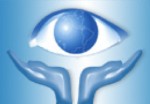 «Құрмет Белгісі» ордені КаАЗАҚ көз аурулары ғылыми зерттеу институтты» акционерлік қоғамыАКЦИОНЕРНОЕ ОБЩЕСТВО «КАЗАХСКИЙ ордена «Знак Почёта» научно-исследовательский институт глазных болезней»«Құрмет Белгісі» ордені КаАЗАҚ көз аурулары ғылыми зерттеу институтты» акционерлік қоғамыАКЦИОНЕРНОЕ ОБЩЕСТВО «КАЗАХСКИЙ ордена «Знак Почёта» научно-исследовательский институт глазных болезней»«Құрмет Белгісі» ордені КаАЗАҚ көз аурулары ғылыми зерттеу институтты» акционерлік қоғамыАКЦИОНЕРНОЕ ОБЩЕСТВО «КАЗАХСКИЙ ордена «Знак Почёта» научно-исследовательский институт глазных болезней»КуәлікқЕ қосымша /Приложение к свидетельству об окончании резидентуры (транскрипт)КуәлікқЕ қосымша /Приложение к свидетельству об окончании резидентуры (транскрипт)КуәлікқЕ қосымша /Приложение к свидетельству об окончании резидентуры (транскрипт)КуәлікқЕ қосымша /Приложение к свидетельству об окончании резидентуры (транскрипт)№№РК № 0002168берілген күні /дата выдачиберілген күні /дата выдачи17.08.2015ж./г.тіркеу нөмірі/ регистрационный номертіркеу нөмірі/ регистрационный номер№16Тегі/ФамилияТегі/ФамилияАгибаеваАгибаеваАты, әкесінің аты/Имя,отчествоАты, әкесінің аты/Имя,отчествоАлия ЖумагельдыевнаАлия ЖумагельдыевнаТуған күні/Дата рожденияТуған күні/Дата рождения29.07.1987 ж./г.29.07.1987 ж./г.Түсті/ПоступилТүсті/Поступил2012ж./г.2012ж./г.Бітірді/ЗакончилБітірді/Закончил2015ж./г.2015ж./г.пәндердің атауы/Наименование дисциплинпәндердің атауы/Наименование дисциплинСағат саны/Кол-во часовбаға/оценкабаға/оценкабаға/оценкабаға/оценкапәндердің атауы/Наименование дисциплинпәндердің атауы/Наименование дисциплинСағат саны/Кол-во часовӘріп-тік/букв.Балдар-дың сандық эквиваленті/ци-фровой эквива-лент балловБал-дық/в бал-лахдәстүрлі/трад.Негізгі пәндер/Базовые дисциплиныНегізгі пәндер/Базовые дисциплиныНегізгі пәндер/Базовые дисциплиныНегізгі пәндер/Базовые дисциплиныНегізгі пәндер/Базовые дисциплиныНегізгі пәндер/Базовые дисциплиныНегізгі пәндер/Базовые дисциплиныҚоғамдық денсаулық және денсаулық сақтау/ Общественное  здоровье и здравоохранениеҚоғамдық денсаулық және денсаулық сақтау/ Общественное  здоровье и здравоохранение108А4,095отличноБиостатистика/БиостатистикаБиостатистика/Биостатистика108А4,095отличноШетел тілі (кәсіби)/ Иностранный язык (профессиональный)Шетел тілі (кәсіби)/ Иностранный язык (профессиональный)108А-3,6794отличноҚазақ/орыс тілі Казахский/русский языкҚазақ/орыс тілі Казахский/русский язык108А-3,6790отличноКоммуникативті дағдылар/ Коммуникативные навыкиКоммуникативті дағдылар/ Коммуникативные навыки108А-3,6792отличноПсихология/ПсихологияПсихология/Психология54А-3,6790отличноПрофильдік пәндер/Профилирующие дисциплиныПрофильдік пәндер/Профилирующие дисциплиныПрофильдік пәндер/Профилирующие дисциплиныПрофильдік пәндер/Профилирующие дисциплиныПрофильдік пәндер/Профилирующие дисциплиныПрофильдік пәндер/Профилирующие дисциплиныПрофильдік пәндер/Профилирующие дисциплиныАмбулаториялық-емханалық офтальмология-1/ Офтальмология амбулаторно-поликлиническая-1Амбулаториялық-емханалық офтальмология-1/ Офтальмология амбулаторно-поликлиническая-1594В3,084хорошоАмбулаториялық-емханалық офтальмология-2/ офтальмология амбулаторно-поликлиническая-2Амбулаториялық-емханалық офтальмология-2/ офтальмология амбулаторно-поликлиническая-2594В3,083хорошожалпы хирургия/Общая хирургияжалпы хирургия/Общая хирургия594А-3,6790отличноСтационардағы офтальмология/Офтальмология в стационаре - 1Стационардағы офтальмология/Офтальмология в стационаре - 1594В3,083хорошоСтационардағы офтальмология/Офтальмология в стационаре - 2Стационардағы офтальмология/Офтальмология в стационаре - 2594В3,083хорошоСтационардағы офтальмология/Офтальмология в стационаре - 3Стационардағы офтальмология/Офтальмология в стационаре - 3594В+3,3384хорошоСтационардағы офтальмология/Офтальмология в стационаре - 4Стационардағы офтальмология/Офтальмология в стационаре - 4594В-2,6779хорошоСтационардағы офтальмология/Офтальмология в стационаре -  5Стационардағы офтальмология/Офтальмология в стационаре -  5594В-2,6779хорошоСтационардағы офтальмология/Офтальмология в стационаре -  6Стационардағы офтальмология/Офтальмология в стационаре -  6594В3,084хорошоПрофильдік аралас пәндер/Профилирующие смежные дисциплиныПрофильдік аралас пәндер/Профилирующие смежные дисциплиныПрофильдік аралас пәндер/Профилирующие смежные дисциплиныПрофильдік аралас пәндер/Профилирующие смежные дисциплиныПрофильдік аралас пәндер/Профилирующие смежные дисциплиныПрофильдік аралас пәндер/Профилирующие смежные дисциплиныПрофильдік аралас пәндер/Профилирующие смежные дисциплиныКлиникалық фармокология/Клиническая фармакология в офтальмологииКлиникалық фармокология/Клиническая фармакология в офтальмологии54В2,6777хорошоСәулелік диагностика/Лучевая диагностика в офтальмологииСәулелік диагностика/Лучевая диагностика в офтальмологии54В3,083хорошоОтоларингологияОтоларингология54А-3,6792отличноОнкология /ОнкологияОнкология /Онкология54А-3,6790отличноНеврологияНеврология162В3,080хорошоНейрохирургияНейрохирургия108А-3,6790отличноанестезиология және реанимация/Анестезиология и реанимация в офтальмологиианестезиология және реанимация/Анестезиология и реанимация в офтальмологии108В-2,6775хорошоТандау компоненті/Компонент по выборуТандау компоненті/Компонент по выборуТандау компоненті/Компонент по выборуТандау компоненті/Компонент по выборуТандау компоненті/Компонент по выборуТандау компоненті/Компонент по выборуТандау компоненті/Компонент по выборуКөз микрохирургиясы/Микрохирургия глаза162162В3,083хорошоЖОЛ имплантациясымен катарактаның микрохирургиясы/Микрохирургия катаракты с имплантацией ИОЛ162162В+3,3389хорошоКөру жүйкесінің және тор қабақтың тамыр аурулары/ Сосудистые заболевания сетчатки и зрительного нерва5454А-3,6790отличноБарлығы/Всего69126912Мемлекеттік аттестация/Государственная аттестация216216ЖАЛПЫ/ИТОГО71287128Председатель Правления АО КазНИИглазных болезней, д.м.н.________________М.С. СулейменовПредседатель Правленияпо науке и стратегическому развитию, д.м.н.________________Н.А.Алдашева Оценка по ECTSОценка побуквеннойсистемеЦифровойэквивалентбаллов%-ноесодержаниеОценка потрадиционнойсистемеАА4,0100ОтличноВВ+3,3385ХорошоСВ3,080ХорошоDС2,065 УдовлетворительноED1,050 УдовлетворительноFX, FF00НеудовлетворительноОценка побуквеннойсистемеЦифровойэквивалентбаллов%-ноесодержаниеОценка потрадиционнойсистемеОценка по ECTSА4,095-100ОтличноАА-3,6790-94ОтличноАВ+3,3385-89ХорошоВВ3,080-84 ХорошоСВ-2,6775-79 ХорошоСС+2,3370-74УдовлетворительноСС2,065-69 УдовлетворительноDС-1,6760-64 УдовлетворительноDD+1,3355-59 УдовлетворительноDD1,050-54 УдовлетворительноEF00-49НеудовлетворительноFX, F№Название элективной дисциплиныОбьем учебных часовКраткая характеристика (краткое описание с указанием цели изучения, краткого содержания (основных разделов) и ожидаемых результатов изучения (приобретаемые обучающимися знания, умения, навыки и компетенции)Целевая аудитория1Патология роговицы. Хирургическое и медикаментозное лечение162Структура офтальмологической службы в Казахстане и перспективы её развития. Анатомия, физиология роговицы. Современные методы диагностики заболеваний переднего отрезка глаза. Синдром «красного глаза». Дистрофические заболевания роговицы. Этиопатогенез, комплексное лечение птеригиума. Современные методы диагностики и лечения кератоконуса. Бактериальные кератиты. Вирусные кератиты. Акантамебные кератиты. Грибковые кератиты. Туберкулезные кератоувеиты. Буллезная кератопатия. Травмы органа зрения с повреждением роговицы. Ожоги роговицы. Трансплантация роговицы. Рефракционная хирургия, эксимерлазерная коррекция. Нормативные и директивные документы, используемые в офтальмологии.Для слушателей резидентуры по специальности «офтальмология, в том числе детская»2Новейшие лазерные технологии в офтальмологии162Лазеры в офтальмологии. Лазерное лечение диабетической ретинопатии. Лазерное лечение острых сосудистых заболеваний сетчатки. Лазерное лечение хориоретинальных дегенераций. Лазерное лечение центральной серозной хориоретинопатии. Лазерное лечение новообразований органа зрения. Лазерное лечение глаукомы. Фотодинамическая терапия различной патологии органа зрения. Транспупиллярная термотерапия различной патологии органа зрения. Флуоресцентная диагностика заболеваний сетчатки и зрительного нерва. Эксимерный лазер, показания, противопоказания, техника проведения. Специальные методы исследования в офтальмологии.Для слушателей резидентуры по специальности «офтальмология, в том числе детская»3Диабетическая ретинопатия и другая сосудистая патология органа зрения108Общие принципы оказания офтальмологической помощи населению. Стандарты лечения в офтальмологии. Анатомия органа зрения. Методы исследования глазного дна. ОСТ в диагностике сосудистой офтадьмопатологии. Диабетическая ретинопатия: этиология, патогенез. Диабетическая ретинопатия: классификация. Клинические проявления диабетической ретинопатии. Лазерные методы лечения диабетической ретинопатии. Консервативные методы лечения диабетической ретинопатии. Для слушателей резидентуры по специальности «офтальмология, в том числе детская»4Аномалии рефракции у детей и взрослых. Диагностика и лечение.162Структура офтальмологической службы в Казахстане и перспективы её развития. Особенности развития органа зрения в различные возрастные периоды. Рефракция глаза. Методы определения клинической рефракции. Возрастные динамика рефракции. Миопическая рефракция и методы ее коррекции. Гиперметропическая рефракция и методы ее коррекции. Глазодвигательный аппарат. Бинокулярное зрение. Нарушения бинокулярного зрения. Аккомодация. Астигматизм. Особенности очковой и контактной коррекции аномалий рефракции у детей и взрослых. Современные методы коррекции пресбиопии. Эксимерлазерная коррекция зрения. Для слушателей резидентуры по специальности «офтальмология, в том числе детская»5Аномалии развития и патология сетчатки. Ретинопатия недоношенных.162Основные методы диагностики заболеваний сетчатки и зрительного нерва. Аномалии развития сетчатки и зрительного нерва. Диабетическая ретинопатия. Тапеторетинальные дистрофии сетчатки. Увеиты, этиология, клиника, диагностикаОстрые сосудистые заболевания сетчатки и зрительного нерваКлиника, диагностика, группы риска развития ретинопатии недоношенных. Основные методы диагностики РН. Современный алгоритм введения детей с РН. Консервативные методы лечения ретинопатии недоношенных. Лазерные методы лечения ретинопатии недоношенных. Современные хирургические  методы лечения ретинопатии недоношенных. Показания к применению и техника проведения витреоретинальной хирургии при различной офтальмопатологии. Для слушателей резидентуры по специальности «офтальмология, в том числе детская»6Микрохирургия катаракты с имплантацией ИОЛ162Структура офтальмологической службы в Казахстане и перспективы её развития. Операционный блок, оснащение, требования. Инструментарий, шовный материал. Организация рабочего места микрохирурга. Мониторинг операций. Асептика и антисептика. «Живая хирургия».Предоперационная подготовка и виды анестезии. Рентгенодиагностика патологии органа зрения. Принципы ПХО раны роговицы и склеры. Первичная, вторичная глаукома: классификация, хирургическое лечение. Вазореконструктивные операции. Осложнения. Лазерное лечение глаукомы. Врожденная глаукома, микрохирургическое лечение. Отслойка сетчатки. Витреальная хирургия. Удаление ВИТ. Основные принципы и методы современной техники ФЭК. Эксимерлазерная хирургия. Микрохирургия слезных путей и травм придаточного аппарата глаза. Дакриоцистит. Субатрофия глазного яблока. Послеоперационные осложнения. Эндофтальмит. Лечение. Врождённая катаракта. Принципы ФЭК.Амбулаторные микрохирургические вмешательстваДирективные и нормативные документы в офтальмологииДля слушателей резидентуры по специальности «офтальмология, в том числе детская»7Глаукома162Патогенез, клиника, диагностика и лечение глаукомы. Структура офтальмологической службы и перспективы её развития. Анатомия дренажной системы глаза. Гидростатика и гидродинамика глаза. Патогенез глаукоматозной атрофии зрительного нерва. Методы исследования при глаукоме (тонометрия, тонография, периметрия, офтальмоскопия). Классификация глаукомы. Первичная а открытоугольная глаукома, патогенез, клиника. Принципы и методика гониоскопии. Современные методы визуализации состояния дренажной системы глаз. Глаукома с псевдонормальным давлением. Современные методы морфометрического анализа ДЗН при глаукоме. Первичная закрытоугольная глаукома. Патогенез, клиника.Исследование гемодинамики глаза при глаукоме. Допплерография. Электрофизиологические методы исследования при глаукоме. Современные подходы к гипотензивной терапии больных глаукомой. Офтальмогипертензия – дифференциальная диагностика с глаукомой Нейропротекторное лечение больных глаукомойДля слушателей резидентуры по специальности «офтальмология, в том числе детская»8Контактная и очковая коррекция зрения108Структура офтальмологической службы в Республике Казахстан и перспективы ее развития. Анатомия и физиологи роговицы. Синдром сухого глаза. Оптическая и клиническая рефракция, связь с аккомодацией и конвергенцией. Фотодинамическая терапия в лечении патологии роговицы. Теоретические основы коррекции зрения. Последние достижения в коррекции пресбиопии в условиях повышенной требовательности к качеству зрения. Мастер-класс « Мультифокальные линзы, их преимущества и недостатки, особенности подбора и методы изготовления». Мастер-класс «Подбор мягких торических линз». Кератоконус:     диагностика,     клиника.   Особенности     и     методы     обследования больных с кератоконусом и дрДля слушателей резидентуры по специальности «офтальмология, в том числе детская»9Витреоретинальная хирургия. Современные методы лечения заболеваний глаз, сопровождающихся неоваскуляризацией»54Менеджмент хирургического лечения пролиферативной диабетической ретинопатии. Диабетическая макулопатия. Диагностика, Лечение. Анти VEG-F-терапия. Современные тенденции развития витреоретинальной хирургии. Возрастная макулярная дегенерация. Тракционный макулярный синдром. Современные методы лечения. Ретинопатия недоношенных. Диагностика, лечение. Анти VEG-F-терапия ретинопатии недоношенных. Мастер-класс по интравитреальному введению ингибитора ангиогенеза «Луцентис». «Неоваскуляризация сетчатки – это проблема или компенсаторное решение сосудистой недостаточности». Для слушателей резидентуры по специальности «офтальмология, в том числе детская»Название модуля и шифрОтветственный за модульТип модуляУровень модуляКоличество часов в неделюКоличество кредитовФорма обученияСеместрКоличество обучающихсяПререквизиты модуляСодержание модуляРезультаты обучения1.2.3.Форма итогового контроляУсловия для получения кредитовПродолжительность модуляЛитература1.2.3.Дата обновления